ПРОЕКТ 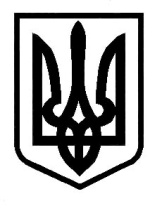 Знам`янська міська рада Кіровоградської областіВиконавчий комітетРішеннявід                               2018 року              		      		                      №    м. Знам`янкаПро стан виконання Програмирозвитку ринків міста Знам'янкана 2016-2017 роки за 2017 рік            Заслухавши інформацію начальника відділу економічного розвитку, промисловості, інфраструктури та торгівлі  Кузіної І.П. про стан виконання Програми розвитку ринків міста Знам'янка на 2016-2017 роки за 2017 рік, затвердженої рішенням Знам'янської міської ради від 22 січня 2016 року № 91, керуючись ст.30 Закону України "Про місцеве самоврядування в Україні", виконавчий комітет Знам'янської міської радиВ И Р І Ш И В:Інформацію про стан виконання  Програми розвитку ринків міста Знам'янка на 2016-2017 роки  за 2017 рік взяти до відома (додається).Контроль за виконанням даного рішення покласти на заступника міського голови з питань діяльності виконавчих органів – начальника фінансового управління  Лихоту Г.В.                Міський голова                                                                     С.ФіліпенкоІнформація про стан  виконання  Програми розвитку ринківміста Знам'янка на 2016-2017 роки за 2017 рікПрограма розвитку ринків міста Знам'янка на 2016-2017 роки затверджена рішенням Знам'янської міської ради від 22 січня 2016 року №91 з метою впорядкування  діяльності ринків та приведення їх у відповідність до вимог законодавчих і нормативних актів України в частині удосконалення відносин між суб’єктами підприємницької діяльності та споживачами, підвищення рівня культури торговельного обслуговування населення, забезпечення захисту їх прав  щодо безпеки і якості продукції та товарів, які реалізуються на ринках, дотримання правил протипожежної безпеки, ветеринарно-санітарних норм і правил, поетапне перетворення ринків у сучасні торговельно-сервісні комплекси  із розвиненою матеріально-технічною базою, які мають забезпечити максимальні зручності для товаровиробників, реалізаторів та покупців із гарантованою високою якістю продукції і послуг.Станом  на  01.01.2018 р. на території міста Знам’янка функціонує п'ять ринків, а саме:ринок КП "Знам'янський комбінат комунальних послуг", вул. Матросова, 28-А;центральний  ринок, вул. Василя Сухомлинського, 19;ринок "Залізничник" ТОВ "Фора-Март", вул. Калинова,132;ринок "Привокзальний"  ПП "Фенікс", вул. Енергетиків,1;ринок "Прок" ПП Цимбал І.О., вул.Олені Теліги,8-А.За формами власності: 2 ринки належать до приватної власності, 2 ринки – до колективної власності та 1 ринок – до комунальної власності міської ради. За товарними групами усі ринки є змішані, за часом діяльності - постійно діючі. Загальна площа ринків складає 31103,03 кв.м. Інформація про виконання  заходів  Програми розвитку ринків міста Знам'янка за 2017 рікНачальник  відділу економічного розвитку,промисловості, інфраструктури та торгівлі                                                              І.Кузіна№з/пЗміст заходівСтан виконання1     Забезпечити на ринках міста оновлення генеральних схем ринків, узгодження їх з державними органами контролю та з органами місцевого самоврядування.     Генеральна схема ринку "Привокзальний" оновлена та узгоджена з органами контролю. Генеральні схеми ринку КП "Знам'янський комбінат комунальних послуг" та ринку "Залізничник" на даний час знаходиться на стадії оновлення. 2     Провести  інвентаризацію  ринків,  що функціонують  на  території  міста,  визначивши  по  кожному  наявність генеральних  планів,  спеціалізацію,  розміри земельних  ділянок,  виділених  під  ринки, відповідність  стану  організації  діяльності ринків рекомендованим правилам.     Протягом 2017 року була проведена інвентаризація ринків. Кожен ринок має  документи, які підтверджують право користування земельною ділянкою.     Ринок КП "Знам'янський комбінат комунальних послуг" відкритий в 2000 році. За формою власності – комунальний; загальна площа ринка – 6700 кв.м.. Земельна ділянка знаходиться у постійному користуванні відповідно до витягу з державного реєстру.     Центральний  ринок Знам'янського районного споживчого товариства відкритий у 1960  році. За формою власності – колективний; загальна площа ринка – 16655 кв.м.; торгівельна площа – 3152 кв.м..  Земельна ділянка знаходиться в оренді відповідно до договору оренди земельної ділянки, власник земельної ділянки – Знам'янська міська рада.     Майновий комплекс ринку "Залізничник" відкритий в 2001 році. За формою власності  – колективний; загальна площа ринка – 1780,8 кв.м.. Земельна ділянка знаходиться у постійному користуванні згідно Державного акту на землю – власник ТОВ "Фора-Март".       Ринок "Привокзальний" відкритий в 1997 році. За формою власності – приватний; загальна площа ринка – 5199,23 кв.м. Земельна ділянка площею 4531 кв.м. знаходиться в оренді відповідно до договору оренди земельної ділянки, власник земельної ділянки – Знам'янська міська рада, земельна ділянка площею 371 кв.м.  знаходиться у постійному користуванні згідно Державного акту на землю – власник ПП "Фенікс", земельна ділянка площею 297,23 кв.м.  знаходиться в оренді відповідно до договору оренди земельної ділянки, власник земельної ділянки – приватний підприємець.      Ринок "Прок"  відкритий в  2006  році. За формою власності – приватний; загальна площа ринка – 768,0 кв.м.; торгівельна площа – 230,4 кв.м.. Земельна ділянка знаходиться в оренді відповідно до договору оренди земельної ділянки, власник земельної ділянки – Знам'янська міська рада.      У своїй діяльності ринки керуються Правилами торгівлі на ринках.3     Розробити  та  узгодити  з  органами місцевого  самоврядування  перспективні плани розвитку ринків.  Копії планів надати в відділ економічного розвитку, промисловості, інфраструктури та торгівлі.     Керівниками ринків, перспективні плани розвитку ринків в 2017 році не розроблялись. У зв'язку з обмеженістю земельної ділянки відведеної під ринок "Привокзальний" та практично повною її забудовою, перспектива розвитку ринка завершена. За умови залучення додаткових площ під ринок з'явиться можливість розвитку ринка. КП "Знам'янський комбінат комунальних послуг" планує облаштування торгівельного павільону та лабораторії по перевірці якості сільгосппродукції. 4     Організувати  моніторинг  виконання перспективних  планів  розвитку  ринків з  обов'язковим  аналізом  витрат  ринків на їхній розвиток.     Моніторинг перспективних планів розвитку ринків неможливий у зв'язку з їх відсутністю. 5     Визначити  на  ринках  міста  торговельні площі,  пристосовані  для  торгівлі сільгосппродукцією,  кількість  торгуючих,  в тому числі кількість сільгоспвиробників.     Загальна кількість торгових місць на ринку КП "Знам'янський комбінат комунальних послуг"  – 158, з них: 46 магазинів, 107 кіосків, 5 прилавків; кількість осіб, які займаються діяльністю на території ринка – 123 підприємця.       Загальна кількість торгових місць на  ринку Знам'янського районного споживчого товариства – 920.       Загальна кількість торгових місць на ринку "Залізничник" - 30. Для торгівлі сільгосппродукцією обладнаний один павільйон.       Загальна кількість торгових місць на ринку "Привокзальний" - 195, з них: 137 кіосків, 58 прилавків. Обладнаний один павільйон.  Кількість осіб, які здійснюють свою діяльність на території ринку згідно укладених договорів – 66. На ринку відведено 55 місць для торгівлі сільгосппродукцією, в тому числі 32 місця ля сільгоспвиробників.       Загальна кількість торгових місць на ринку "Прок" - 14. 6     Забезпечити  відповідні  умови  для  продажу продукції  власного  виробництва  з  метою здійснення  безперешкодної  торгівлі сільгосппродукцією на ринках міста.     Торгівельні площі ринків  пристосовані для торгівлі продукцією власного виробництва та торгівлі  сільгосппродукцією. На території центрального  ринку Знам'янського районного споживчого товариства, ринку "Привокзальний" та   ринку "Залізничник" обладнані торгівельні павільйони для торгівлі сільгосппродукцією.  7     Сприяти  організації  торгівлі  на  ринкахсільгосппідприємствами  та представниками  власних господарств.     Адміністрації ринків постійно проводять організаційні заходи щодо сприяння торгівлі  на  ринках сільгосппідприємствами  та представниками  власних господарств.8     Запровадити  разом  із  правоохороннимиорганами  заходи  щодо  ліквідації  стихійної торгівлі  на  територіях,  прилеглих  до  ринків або розташованих поблизу них.     Розпорядженням міського голови від 29 січня 2016 року № 20 створена комісія по ліквідації місць та забороні стихійної торгівлі. Протягом 2017 року проведено два засідання комісії по ліквідації місць та забороні стихійної торгівлі на території міста Знам'янка за участю керівника комунального ринку та керівництва відділу поліції. За участю представників відділу поліції, міськвиконкому, управління Держпродспоживслужби, депутатів міської ради проведено п'ять рейдів з ліквідації місць стихійної торгівлі по вул. Привокзальна, 2 та вул. Михайла Грушевського, 22. Комісією вжиті заходи по демонтажу прилавків, які були незаконно встановлені поза межами ринку. Комісією протягом 2017 року проводилася робота щодо припинення діяльності стихійних ринків та інших несанкціонованих місць торгівлі у місті. Боротьба з даним видом діяльності здійснювалася шляхом попередження, проведення профілактичних бесід та роз’яснення громадянам про неприпустимість реалізації продуктів харчування у невстановлених законодавством місцях.В січні, червні та жовтні  2017 року  інформаційно-роз'яснювальну роботу серед населення міста проведено шляхом  висвітлення даного питання  у міській газеті "Знам'янські вісті".В серпні 2017 року відбулося спільне засідання постійної комісії з питань споживчого ринку, підприємництва та правової політики Знам'янської міської ради та комісії по ліквідації місць та забороні стихійної торгівлі на території міста Знам'янка за участю керівника комунального ринку. На засіданні розглядалося питання щодо облаштування комунального ринку, з метою створення умов для торгівлі та ліквідації стихійної торгівлі поза межами ринку. В січні, квітні, червні, жовтні, листопаді та грудні 2017 року  було направлено листи Знам'янському відділу поліції ГУНП в Кіровоградській області про вжиття невідкладних заходів щодо припинення діяльності стихійних ринків та інших несанкціонованих місць торгівлі. 9     Сприяти  облаштуванню  ринків  необхідною кількістю  складських  приміщень,  терміналів  для  зберігання  товарів,  продовольчої  та  овочевої  продукції,  оснащення  їх  системами  водопостачання,  водовідведення,  опалення,  електрозабезпечення тощо.     Торгівля на території ринку КП "Знам'янський комбінат комунальних послуг" здійснюється з магазинів та контейнерів, які оснащені електропостачанням і водночас являються складськими приміщеннями. Територія  ринку забезпечена водою та водовідведенням. Територія ринку обладнана освітленням, протипожежною сигналізацією.     Торгівля  на території центрального  ринку  Знам'янського районного споживчого товариства здійснюється з прилавків, павільйонів, магазинів, які одночасно є складськими приміщеннями. Магазини, павільйони оснащені електропостачанням. На ринку в наявності водопостачання, мийка для торгового інвентарю, вбиральня, територія ринку обладнана освітленням.     Торгівля на території ринку "Залізничник" проводиться в основному з торгівельних павільйонів,які оснащені електропостачанням. На ринку є водопостачання та водовідведення, освітлення, пожежна сигналізація.     Територія ринку "Привокзальний" оснащена та обладнана водопостачанням та водовідведенням, туалетом, електричним освітленням - відповідно до чинних нормативних документів, встановлене холодильне обладнання,  є власний сміттєзбірний майданчик,  дві автостоянки для обслуговування відвідувачів ринку. На ринку є складські приміщення для зберігання продукції та товарів. Територія ринку обладнана протипожежною автоматичною сигналізацією, укладені договори з правоохоронними органами.      Торгівля  на території ринку "Прок" здійснюється з павільйонів, які оснащені електропостачанням.     На кожному із ринків є в наявності контрольні ваги. На ринку «Привокзальний» та ринку Знам'янського районного споживчого товариства  працюють лабораторії ветсанекспертизи, які проводять перевірки та надають дозволи на торгівлю продуктів харчування.10     Проводити  моніторинг  цін  на  основні  споживчі  товари,  що  реалізуються  на ринках.     Моніторинг цін на основні споживчі товари, що реалізуються на ринках  міста, здійснюється керівництвом ринків періодично.11     Забезпечити  належний  рівень  контролюза  дотриманням  суб’єктами господарювання  різних  форм  власності правил  торгівлі  на  ринках,  ветеринарних,  санітарних  і  протипожежних  вимог  та правил безпеки праці.      На ринках  м. Знам'янка постійно здійснюється контроль за дотриманням суб’єктами господарювання  різних  форм  власності  Правил  торгівлі  на  ринках.      Ринки дотримуються  санітарних і протипожежних вимог та правил безпеки праці шляхом ведення відповідної документації (складанням договорів оренди з суб’єктами підприємницької діяльності, актів, протоколів, відповідних інструкцій). Також ринки знаходяться під постійним наглядом ДНС України стосовно дотримання протипожежних вимог.12     Передбачити у перспективних планах розвитку ринків  впровадження використання на ринках паперового пакування товарів під час їх реалізації.     Використання на ринках паперового пакування товарів під час їх реалізації в  стані розгляду та впровадження.